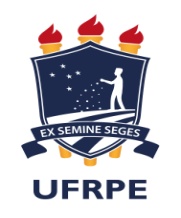 CARTA DE ACEITE DO(A) SUPERVISOR(A) DE ESTÁGIO SUPERVISIONADO NÃO OBRIGATÓRIO	Eu, __________________________________________________, CPF: ___________________________, graduado(a) em _________________________, Cargo _________________________________________, aceito supervisionar o Estágio Supervisionado Não Obrigatório do(a) estudante ____________________________________________________ regularmente matriculado(a) no curso de _____________________________, da Universidade/Faculdade _______________________________________________________________, no período de _________________ à ___________________.	Informo que o(a) referido(a) estudante desenvolverá as seguintes atividades:____________________________________________________________________________________________________________________________________________________________________________________________________________________________________________________________________________	Comprometo-me realizar o acompanhamento do(a) estagiário(a) em seu período de adaptação até a finalização do contrato, bem como o acompanhamento diário das suas atividades laborais e interpessoais atestando mensalmente a sua frequência, os períodos de recesso e a interrupção do contrato.	Comprometo-me ao final do estágio emitir declaração com o nome, CPF, período do estágio, e avaliação do(a) estagiário(a)._________________________, ____, ________________ de 20____. _______________________________Assinatura e carimbo do Supervisor(a)